Vous êtes :      non titulaire  	  titulaire nommé à titre provisoire 	  titulaire nommé à titre définitif (si oui)Distance domicile / travail du conjoint : 	Km  Vous avez un ou plusieurs enfants de moins de 18 ans en garde alternée    oui  nonLa distance de référence retenue est celle fournie, de ville à ville ou de commune à commune, par le site web mappy.com itinéraire le plus court à la date de l’étude de la demande (Les lieux-dits ne sont pas pris en compte)Combien de nuits restez-vous sur place ? Période sollicitée :	Coût du 2ème hébergement pour la période concernée : 	€Pièces à fournir obligatoirement :- arrêté d'affectation ou contrat de travail- 3 factures ou quittances de loyer du 2ème hébergement de la période concernée, au nom du demandeur- attestation d’assurance habitation de la résidence familiale au nom du demandeur Pour les agents nommés à titre définitif :- attestation de l’employeur du conjoint justifiant le lieu de travail ou justificatif de la garde alternée ATTESTATION SUR L’HONNEURJe soussigné(e) : , certifie l’exactitude des renseignements fournis.	Fait à 	Le 	Signature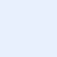 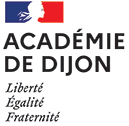 Rectorat de DijonDivision des affaires financièresDAF 7 - Action socialeACTION SOCIALE D’INITIATIVE ACADÉMIQUEExercice 2024A adresser par mail : daf7-depot@ac-dijon.fr (le plus rapidement possible et au plus tard à la date limite fixée)Toute demande incomplète sera rejetéeACTION SOCIALE D’INITIATIVE ACADÉMIQUEExercice 2024A adresser par mail : daf7-depot@ac-dijon.fr (le plus rapidement possible et au plus tard à la date limite fixée)Toute demande incomplète sera rejetée  janvier-mars  avril-juin  septembre-octobre  novembre décembrePARTIE RESERVÉE A L'ADMINISTRATIONPARTIE RESERVÉE A L'ADMINISTRATIONLa présente demande :	 correspond	 ne correspond pas aux critères fixés par l’arrêté rectoral. Je soussigné, recteur de l'Académie de Dijon, décide donc d’octroyer une aide d’un montant de ……………… € La présente demande :	 correspond	 ne correspond pas aux critères fixés par l’arrêté rectoral. Je soussigné, recteur de l'Académie de Dijon, décide donc d’octroyer une aide d’un montant de ……………… € Académie de Dijon Prog : Centre de coût : RECSAXO021N° pièce :Pour le recteur et par délégation,La cheffe de division des affaires financièresMagali KHATRI